Cablevision is Being Acquired by Altice European telecom Altice says it is acquiring Cablevision for $10 billion. The transaction, which values Cablevision at $17.7 billion with debt, will result in the fourth-biggest cable provider for the US. The merger, part of a wave of broadband and cable deals, is the second recent high-profile purchase by Altice, which in May acquired Suddenlink Communications for $9 billion. 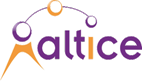 The New York Times 9/16/15http://www.nytimes.com/2015/09/17/business/international/altice-in-deal-to-take-over-cablevision.html?WT.mc_id=SmartBriefs-Newsletter&WT.mc_ev=click&_r=0